SECTION 09 93 13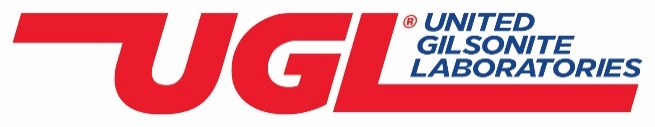 ZAR® Exterior Stains and Finishes(Notes to Specifier are accessible by pressing the ¶ (pilcrow) key)**NOTE TO SPECIFIER**The Purpose of this Guide Specification is to assist the Specifier in developing a Project Specification for the use of products manufactured and distributed by United Gilsonite Laboratories (UGL).  This guide has been prepared to be included as part of a complete project manual and is not intended to be a “stand-alone” document.This Guide Specification will need to be carefully reviewed and edited by a qualified professional specifier for applicability on the specific project being developed. GENERALRELATED DOCUMENTSDrawings and general provisions of the Contract, including General and Supplementary Conditions and Division 01 Specification Sections, apply to this Section.SUMMARYSection Includes:NOTE TO SPECIFIER:  Delete application not required.Exterior deck and siding stain.Exterior clear wood sealer.Exterior above-water wooden marine surface protection.Exterior wood, fiberglass or metal door stain protection.Exterior pre-primed, non-porous substrate stain and surface protection.NOTE TO SPECIFIER:  Delete sections below not relevant to this project; add others as required.Related Sections:Section 06 15 00 – Wood Decking.Section 06 20 13 – Exterior Finish Carpentry.Section 06 40 13 – Exterior Architectural Woodwork.Section 08 13 00 – Metal Doors.Section 08 14 00 – Wood Doors.Section 08 16 00 – Composite Doors.Section 09 94 00 – Decorative Finishing.referencesASTM International (ASTM)ASTM D 16 – Standard Terminology for Paint, Related Coatings, Materials and Applications.ACTION SUBMITTALSProduct Data:  For each type of product.Include construction details, materials descriptions and tested physical properties of materials.Include manufacturer’s instructions for evaluating, preparing and treating substrate.Shop Drawings:Show locations and extent of application.Samples:For each product specified, two samples, minimum 4 inches square, representing actual product color, sheen and texture.QUALITY ASSURANCEQualifications:Manufacturer Qualifications:  Company with minimum 15 years of experience in manufacturing of specified products and systems.Applicator Qualifications:  Company with minimum of 5 years’ experience in application of stains and finishes as specified in this section on projects of similar size and scope, and employs installers and supervisors who are trained by and acceptable to product manufacturer.Successful completion of a minimum of 5 projects of similar size and complexity to specified Work.Field Mock-up:Install at Project site or pre-selected area of building an area for field mock-up, as directed by Architect.Apply material in strict accordance with manufacturer’s written application instructions.Manufacturer’s representative or designated representative will review technical aspects; surface preparation, application, and workmanship.Field sample will be standard for judging workmanship on remainder of Project.Maintain field mock-up during construction for workmanship comparison.Do not alter, move, or destroy field mock-up until Work is completed and approved by Architect.Obtain Architect’s written approval of field mock-up before start of material application, including approval of aesthetics, color, texture, and appearance.Subject to compliance with requirements, field mock-up may become part of the completed Work, if undamaged at time of Substantial Completion.DELIVERY, STORAGE, AND HANDLINGComply with manufacturer’s ordering instructions and lead-time requirements to avoid construction delays.Deliver materials in manufacturer's original, unopened, undamaged containers with identification labels intact.Transport and store in unopened containers and keep in clean, dry condition protected from rain, dew, and humidity. Do not allow Water-Base ZAR® or NuDeck® to freeze.PROJECT CONDITIONSEnvironmental Requirements:Apply per manufacturer’s instructions.SustainabilityRefer to manufacturer’s product information regarding VOC content of products.WARRANTYSpecific product warranty period and limitations.Review manufacturer website: www.zar.com for complete warranty details.Warranty Inspection: Manufacturer representative or designated representative.PRODUCTSMANUFACTURERsSubject to compliance with requirements, provide products from the following manufacturer:United Gilsonite Laboratories (UGL), Scranton, PA 18501; Customer Service: 1-800-845-5227 or 1-570-344-1202; Email: ugllabs@ugl.com; Website: www.ugl.com Substitutions:  Not Permitted.Specifications and Drawings are based on manufacturer's proprietary literature from United Gilsonite Laboratories (UGL).Single Source Limitation for Complete System: Obtain materials from a single manufacturer to create a complete system.MATERIALSnote TO SPECIFIER:  DELETE PRODUCTS BELOW NOT RELEVANT TO THIS PROJECTWater-Base Acrylic, Alkyd Blend Exterior Solid Color Deck and Siding Stain.Basis-of-Design product:ZAR® Exterior Solid Color Deck & Siding Stain.Oil-Base Exterior Semi-Transparent Deck and Siding Stain.Basis-of-Design product:ZAR® Exterior Semi-Transparent Oil-Base Deck & Siding Stain.Water-Base Acrylic Translucent Aliphatic Urethane Exterior Multi-Substrate Siding Finish.Basis-of-Design product:ZAR® Platinum PRO Translucent Exterior Urethane Finish.Exterior Wood Sealer and Toner.Basis-of-Design product:ZAR® Clear Wood Sealer and Natural Toner Base.Oil-Base Exterior Clear Wood Polyurethane.Basis-of-Design product:ZAR® Exterior Oil-Base Poly Ultraviolet.Water-Base Exterior Clear Wood Polyurethane.Basis-of-Design product:ZAR® Exterior Water-Base Poly High Performance.Wood Restorative Coating.Basis-of-Design Product:NuDECK Wood and Concrete Restorative Coating.mixingStir thoroughly before and during application.  Thinning per manufacturer’s label instructions.Color:Refer to Drawings.Tinting per manufacturer’s Product Data Sheet on website: www.zar.com.eXECUTIONEXAMINATIONSURFACE PREPARATIONPrepare per manufacturer’s label instructions.installation - GENERALStir thoroughly before application. Apply coating per manufacturer’s label instructions.CLEANINGClean tools per manufacturer’s label instructions.PROTECTIONProtect work from damage of other trades during construction. Correct deficiencies or damage by cleaning or recoating, as approved by Architect.SCHEDULEnote TO SPECIFIER:  DELETE APPLICATIONS BELOW NOT RELEVANT TO THIS PROJECT.New Wood Decks.Solid Color Stain:1st Coat: ZAR® Exterior Solid Color Deck & Siding Stain.2nd Coat: ZAR® Exterior Solid Color Deck & Siding Stain.Semi-Transparent Stain:One Coat: ZAR® Exterior Semi-Transparent Oil-Base Deck & Siding Stain.2nd Coat if desired.Clear Wood Sealer:One Coat: ZAR® Clear Wood Sealer and Natural Toner Base.2nd Coat if desired.Previously Coated or Stained Wood Decks.Solid Color Stain:1st Coat: ZAR® Exterior Solid Color Deck & Siding Stain.2nd Coat: ZAR® Exterior Solid Color Deck & Siding Stain.Semi-Transparent Stain:One Coat: ZAR® Exterior Semi-Transparent Oil-Base Deck & Siding Stain.2nd Coat if desired.Clear Wood Sealer:One Coat: ZAR® Clear Wood Sealer and Natural Toner Base.2nd Coat if desired.Restorative Coating, Water-Base, Acrylic, Alkyd, Elastomeric Blend:1st Coat: UGL NuDeck® Wood and Concrete Restorative Coating.2nd Coat: UGL NuDeck® Wood and Concrete Restorative Coating.Aged Wood Decks in Poor Condition.Restorative Coating, Water-Base, Acrylic, Alkyd, Elastomeric Blend:1st Coat: UGL NuDeck® Wood and Concrete Restorative Coating.2nd Coat: UGL NuDeck® Wood and Concrete Restorative Coating.Wood Shingles/Shakes.Semi-Transparent Stain:One Coat: ZAR® Exterior Semi-Transparent Oil-Base Deck & Siding Stain.2nd Coat if desired.Clear Wood Sealer:One Coat: ZAR® Clear Wood Sealer and Natural Toner Base.2nd Coat if desired.Log Siding.Semi-Transparent Stain:One Coat: ZAR® Exterior Semi-Transparent Oil-Base Deck & Siding Stain.2nd Coat if desired.Clear Wood Sealer: One Coat: ZAR® Clear Wood Sealer and Natural Toner Base.2nd Coat if desired.Wood Siding.Solid Color Stain:1st Coat: ZAR® Exterior Solid Color Deck & Siding Stain.2nd Coat: ZAR® Exterior Solid Color Deck & Siding Stain.Semi-Transparent Stain:One Coat: ZAR® Exterior Semi-Transparent Oil-Base Deck & Siding Stain.2nd Coat if desired.Textured Hardboard Siding.Water-Base Acrylic Translucent Aliphatic Urethane Exterior Multi-Substrate Siding Finish.One Coat: ZAR® Platinum PRO Translucent Exterior Urethane Finish.2nd Coat if desired.Solid Color Stain:1st Coat: ZAR® Exterior Solid Color Deck & Siding Stain.2nd Coat: ZAR® Exterior Solid Color Deck & Siding Stain.Fiber Cement Siding.Water-Base Acrylic Translucent Aliphatic Urethane Exterior Multi-Substrate Siding Finish.One Coat: ZAR® Platinum PRO Translucent Exterior Urethane Finish.2nd Coat if desired.Solid Color Stain:1st Coat: ZAR® Exterior Solid Color Deck & Siding Stain.2nd Coat: ZAR® Exterior Solid Color Deck & Siding Stain.Vinyl Siding.Solid Color Stain:1st Coat: ZAR® Exterior Solid Color Deck & Siding Stain.2nd Coat: ZAR® Exterior Solid Color Deck & Siding Stain.Pre-finished Aluminum Siding.Solid Color Stain:1st Coat: ZAR® Exterior Solid Color Deck & Siding Stain.2nd Coat: ZAR® Exterior Solid Color Deck & Siding Stain.Pre-primed Galvanized Metal.Solid Color Stain:1st Coat: ZAR® Exterior Solid Color Deck & Siding Stain.2nd Coat: ZAR® Exterior Solid Color Deck & Siding Stain.Wood Fences.Solid Color Stain:1st Coat: ZAR® Exterior Solid Color Deck & Siding Stain.2nd Coat: ZAR® Exterior Solid Color Deck & Siding Stain.Semi-Transparent Stain:One Coat: ZAR® Exterior Semi-Transparent Oil-Base Deck & Siding Stain.2nd Coat if desired.Clear Wood Sealer:One Coat: ZAR® Clear Wood Sealer and Natural Toner Base.2nd Coat if desired.Wood Marine Finishes Above Water.Apply Three protective topcoats of either the following products:ZAR® Exterior Water-Base Poly High Performance [Gloss] [Semi-Gloss] [Satin] [Matte].ZAR® Exterior Oil-Base Poly Ultraviolet [Gloss] [Satin] [Matte].Exterior Stained Wood Doors.Apply Three protective topcoats of either the following products:ZAR® Exterior Water-Base Poly High Performance [Gloss] [Semi-Gloss] [Satin] [Matte].ZAR® Exterior Oil-Base Poly Ultraviolet [Gloss] [Satin] [Matte].Exterior Fiberglass Doors.Embossed Wood Grain Finish:1st Coat: ZAR® Interior Oil-Based Wood Stain.2nd Coat: ZAR® Interior Oil Based Wood Stain (if desired).Apply Three protective topcoats of either the following products:ZAR® Exterior Water-Base Poly High Performance [Gloss] [Semi-Gloss] [Satin] [Matte].ZAR® Exterior Oil-Base Poly Ultraviolet [Gloss] [Satin] [Matte].Water-Base Acrylic Translucent Aliphatic Urethane Exterior Multi-Substrate Siding Finish.One Coat: ZAR® Platinum PRO Translucent Exterior Urethane Finish.2nd Coat if desired.Exterior Pre-primed Steel Doors.Faux Wood Grain Finish:1st Coat: ZAR® Interior Oil-Based Wood Stain.2nd Coat: ZAR® Interior Oil Based Wood Stain (if desired).Apply Three protective topcoats of either the following products:ZAR® Exterior Water-Base Poly High Performance [Gloss] [Semi-Gloss] [Satin] [Matte].ZAR® Exterior Oil-Base Poly Ultraviolet [Gloss] [Satin] [Matte].Water-Base Acrylic Translucent Aliphatic Urethane Exterior Multi-Substrate Siding Finish.One Coat: ZAR® Platinum PRO Translucent Exterior Urethane Finish.2nd Coat if desired.END OF SECTION